                                                Departamento de Ciencias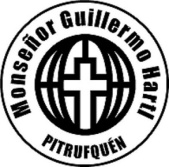 Profesora: Evelyn Bustamante C.Actividad N°4: ¿Qué historia me han contado sobre la confrontación de los modelos geocéntrico y heliocéntrico del cosmos?Objetivo: Comprender, basándose en el estudio historiográfico, las explicaciones científicas sobre el origen y la evolución del universo. Habilidades: - Pensar con consciencia, reconociendo que los errores ofrecen oportunidades para el aprendizaje.           - Pensar con flexibilidad para reelaborar las propias ideas, puntos de vista y creencias. 1.-  Investigar ideas y modelos sobre la localización de la Tierra en el universo en diversos momentos y lugares de la historia de la humanidad, para lo cual: a) Observa  videos disponibles en YouTube como: Documental La formacion de la Tierra National Geographic en 169 HD; Origen de la Tierra - Como se hizo la tierra;  ¿Dónde está la Tierra en el Universo?; Descubre la galaxia Vía Láctea, Sistema solar y estrellas.b)  Reflexionar  a partir de las siguientes preguntas: ¿Existiese un Google Maps del cosmos?¿En qué lugar del universo estaría la Tierra?c) Lee el siguiente texto: ¿Qué lugar ocupamos en el universo?Han sido innumerables los intentos realizados para dar respuesta a la interrogante sobre el probable lugar que ocupamos en el universo, búsqueda que ha existido en los diversos pueblos y civilizaciones, en todos los tiempos. Pero ¿qué tanto conocemos de estas históricas respuestas?, ¿en qué lugares y contextos se propusieron?, ¿qué impacto tuvieron?, ¿cómo fueron cambiando y con qué motivación?, ¿siguen vigentes estas ideas en la sociedad?  (Fuente: Texto elaborado por equipo de ciencias UCE)2.- Organizar la información recabada sobre ideas y modelos sobre la localización de la Tierra en una línea de tiempo que puedes hacer en tu cuaderno.